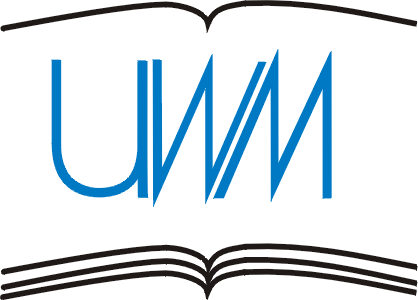       Olsztyn, 19 lutego 2016 r.Szanowni Państwo!Katedra Praw Człowieka i Prawa Europejskiego działając we współpracy 
z Departamentem ds. Postępowań przed Międzynarodowymi Organami Ochrony Praw Człowieka Ministerstwa Spraw Zagranicznych ma zaszczyt i przyjemność zaprosić Państwa na III Konferencję Praw Człowieka i Prawa HumanitarnegoEuropejski Trybunał Praw Człowieka w dobie przemianKonferencja odbędzie się w Centrum Konferencyjno-Szkoleniowym Uniwersytetu Warmińsko-Mazurskiego w Olsztynie, w dniach 2-3 czerwca 2016 r. Nasza inicjatywa naukowa ma korzenie w konferencji zorganizowanej w 2014 r. z okazji jubileuszu 70-lecia Profesora Tadeusza Jasudowicza - spiritus movens Katedry Praw Człowieka i Prawa Europejskiego WPiA UWM. Pomyślana zrazu jako wydarzenie jednorazowe, dzięki zainteresowaniu wielu przedstawicieli polskiej nauki praw człowieka i wsparciu Pana Profesora, konferencja przerodziła się w inicjatywę cykliczną, którą zamierzamy kontynuować i w przyszłych latach.Jej trzecia edycja poświęcona jest Europejskiemu Trybunałowi Praw Człowieka. Tytuł dopowiada, że chodzi o Trybunał w dobie przemian. W zamyśle organizatorów ma być to nawiązanie do:instytucjonalnych i proceduralnych zmian, przed jakimi Trybunał stoi w związku z oczekiwanym wejściem w życie Protokołu nr 15, którym związało się już 26 państw-stron Europejskiej Konwencji Praw Człowieka, w tym, w zeszłym roku, Polska - oraz Protokołu nr 16, który także przekroczył poziom połowy wymaganych ratyfikacji; dalszej przyszłości Trybunału, zarysowanej pod koniec zeszłego roku w sprawozdaniu Steering Committee for Human Rights; przemian, za które odpowiedzialny jest sam Trybunał, a które egzemplifikują się w jego orzecznictwie. Europejska Konwencja Praw Człowieka, jako living instrument, jest oczywistym obszarem ciągłego ich zachodzenia, a przez to niemal niewyczerpywalnym źródłem tematów debat naukowych. Mamy nadzieję, że organizowana przez nas konferencja będzie okazją do takiej debaty zarówno w zakresie przemian dotykających poszczególnych, konwencyjnych standardów praw człowieka, jak i refleksji ogólniejszej, podejmującej problemy spójności i dyscypliny teoretycznej orzecznictwa Trybunału, strasburskiego aktywizmu sędziowskiego, czy też uwzględniania przez niego pozaprawnego kontekstu obowiązywania Konwencji.Zachęcając Państwa do rozważenia swojego aktywnego udziału III Konferencji Praw Człowieka i Prawa Humanitarnego Europejski Trybunał Praw Człowieka w dobie przemian pragniemy dodać, że zwyczajem lat ubiegłych, wystąpienia referentów zostaną opublikowane w kolejnym numerze Polskiego Rocznika Praw Człowieka i Prawa Humanitarnego.									Z wyrazami szacunku 									       organizatorzydr Jakub Czepek			dr Maciej Lubiszewski			dr Rafał Mizerski(-)					 (-)					 (-)